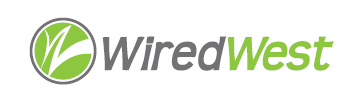 Minutes	WiredWest Board of Directors Meeting	Online Wednesday, August 16, 2022, 6:30 pmAttending: Doug McNally, Jim Drawe, David Gordon, MaryEllen Kennedy, Bob Gross, David Dvore, Kent Lew, Sheila Litchfield, Simon Zelazo, Don Hall, Bob LabrieGuests:Called to order at: 6:31 pmWe will continue to meet twice a month during contract discussions.Approval of Warrant #4								 	Moved: Kent moved to approve warrant #4 for $115,961.42Seconded: BobDiscussion: Jim – there’s an $80 credit from MBI to Rowe. David-circuit terminated before the end of the month, so Rowe was credited for that time. Kent thinks it should be accounted to the WiredWest backhaul account. Result: approved unanimouslyApproval of Minutes										August 2, 2023Moved: KentSeconded: DougDiscussion: Result: approvedExecutive Director’s Report	Kent asked about Northern Cluster bandwidth switching. There are 2 links between Rowe & Charlemont, a topology not discussed during planning. Originally all traffic was on one link, then download moved to the other, and later traffic switched again.  David asked why this was happening and there was no real answer. Possibly replacing SFPs fixed the problem.  Doug was told traffic would be split using all available circuits, but the Northern Cluster was told that could not be done. Jim (and Southern Cluster) were told each town would have a primary circuit where all traffic would flow and the other would only be used if the primary fails. We were expecting a more dynamic option would be available. David has found that the backhaul speed has improved since the switchover in June.Resume Executive Session									To discuss contract negotiations and return to the open meetingMoved: DougSeconded: KentDiscussion: Result: approved unanimouslyMeeting resumed at 8:26pmRRR update										Already coveredFinance Report 											2268 customers, 12+ since last monthVoIP subscribers continue to decrease 	Jim displayed the budget and discussed variances so far.  Auditor should be done by the end of the month. Expenses were about $19,000 below budget, but some bills have not arrived yet.Town updates											Becket Woods should be released Sep 1, that area is needed to meet CAF coverage requirements.  They asked WCF to prep the UG locations in advance.Heath has only a few drops to complete.Kent – the contract with Sertex was that they would deliver as-built documents.  The documents he saw from WCF did not reflect some of the changes that happened during construction in Washington. There was also a lot of testing data which was not shared by WCF. Other business which could not be reasonably foreseen within 48 hours of meetingConfirm next BoD meetings							 September 5, 6:30pmSeptember 20 6:30pmFuture - every 3rd Wednesday at 6:30pmAdjourn 8:05pm – approved by voice voteMember TownVoteBecketYHeathYNew SalemYRoweYWashingtonYWindsorYMember TownVoteBecketAbstainHeathYNew SalemYRoweYWashingtonYWindsorYMember TownVoteBecketYHeathYNew SalemYRoweYWashingtonYWindsorY